Samedi 6 Avril : 2e Dimanche de Paques13:30-18:00 : Herlies, salle JM Vianney. 4e temps fort de préparation à la première des communions (St Paul).17:00 : Salomé, église St Vaast. Célébration du baptême de Capucine CARLY et Gabin CHOQUET.18 :30 : Aubers, église St Vaast, messe. Nous porterons dans notre prière : Marie-Thérèse et Clément ROLLEZ-LEZY.Les défunts des familles ROLLEZ-LEZY et PILOT-ROLLEZ. Jean Claude PILLOT. Yves JOYE, Marie-Jo TAFFIN et Francine DUBUIS. Bernard PERCHE et sa famille. Thérèse DELODDERE et sa famille. En l'honneur du Bon Pasteur.La famille RIGAUT-ALLARD. Paule et Philippe  RIGAUT. Célébration du baptême de Sarah et Samantha GUILBERT, Alice LEBORGNE, Solène COUSTENOBLE, Louise BRIOU GABRELLE, Marius LAMARE.Dimanche 7 Avril : 2e Dimanche de Paques09:30 : Marquillies, église Ste Geneviève, messe.  Nous porterons dans notre prière : Daniel CAPPOEN et la Famille CAPPOEN-ROUZE. François GALLET. Claude BARROIS et sa famille.Paul COUSTENOBLE et sa famille. Raymond BLAYAC. Georgette, Gérard et leurs familles. Marie France et Paul GARIN. Les familles GARIN-CARPENTIER et DESROUSSEAUX-MALBRANQUE. Marie-Thérèse et Jean-Marie ROUZE-DELEBECQUE et leurs familles.Messe suite aux funérailles de Clément DEVYNCK.11:00 : La Bassée, église St Vaast, messe. Nous porterons dans notre prière : Aline et Joachim DELANGLE et les familles DELANGLE-CAPPE et CAPPE-BETRANCOURT. La famille POLLET-FIEVET. Roger VIANE. Georges et Marie-Thérèse ROMMEL-TOURBIER. Paul TRINEL. Jean-Marie WERQUIN et sa familleMesse suite aux funérailles de Gérard DEVASSINE.Samedi 13 Avril : 3e Dimanche de Paques14 :30 : Herlies, église St Amé. Célébration du mariage de Romain MOLINARO et Camille VASSEUR.17:15 : Herlies, église St Amé. Célébration du baptême d’Armand PAGNIEZ.18 :30 : Herlies, église St Amé, messe. Nous porterons dans notre prière : Marie-Jo FROMENTIN et sa famille.Messe suite aux funérailles de Mme Gabrielle BOYAVALLEDimanche 14 Avril : 3e Dimanche de Paques09:30 : Salomé, église St Vaast, messe.  Les familles MALLISSE et TAILLIEZ.Messe suite aux funérailles de Lucette FOURMAULT et Thérèse FENEL.11:00 : Wicres, église St Vaast. Célébration du baptême de Noah BAREIRO.11:00 : La Bassée, église St Vaast, messe en famille. Célébration du baptême de Noa JOLLY, Angelina DE PAOLIS, Gautier BELANGER, Maily DEQUEKER, Siméo CODRON. Nous porterons dans notre prière : Aline et Joachim DELANGLE et les familles DELANGLE-CAPPE et CAPPE-BETRANCOURT. Les vivants et les défunts de la famille VERRYSER-DEMARS. La famille LOQUET-RENOU. Messe suite aux funérailles de Christine DELECROIX.Suivie à 12:15 de la célébration du baptême de Marceau LEROUGE, Andréa PINCHON et Arthur KASPRZAK. Nos communautés paroissiales se sont unies à la prière et à la peine des familles de :Marcel DUQUESNE, le 2 avril à Salomé.Nelly VERLY le 4 avril à La Bassée.Jacqueline MASSCHELEIN le 4 avril à Marquillies.Nos communautés paroissiales s’uniront à la prière et à la peine des familles de :Jean-Luc NAESSENS, le 8 avril à 10h30 à Salomé.André TREHOUX , le 9 avril à 10h30 à Hantay.Messes en semaine à 9H à La Bassée.Débats en Weppes - mercredi 10 Avril 2024 - de 20 h à 22 h -Salle municipale de BEAUCAMPS-LIGNY (près de la mairie). Thème : "La neutralité carbone en 2050" 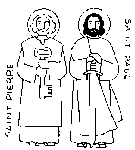 ParoisseSt PaulSur l’agenda de St Paul & St Rémi2e et 3e Dimanche de PâquesParoisseSaint Rémi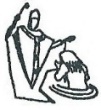 